Glenmoor’s PLC ExpectationsReview Norms and 4 Essential Questions at the beginning and end of each meeting. Tent cards should be displayed on the table. (Mr. B Buck Bonus)Assign roles (this should change every meeting)FacilitatorTime KeeperRecorderParticipantAn agenda should be created for every meeting using the provided template.This will not be turned in but should be present at the meeting (Mr. B Buck Bonus)Recorder should submit Google Doc form at the end of each meeting. Instructional Leadership Team member should collect documents, student samples, and data and bring them back to their ILT meeting when necessary. The Work:Do What Charts to unpack standardsEssential Standards ChartsUnit Overview SheetsCommon Formative AssessmentsCalibrating Students SamplesAnalyzing Data from Assessments (Here’s What, So What Charts) Forming intervention groups and planning specific mini lessons for your groupsRemember Penelope is why we are here.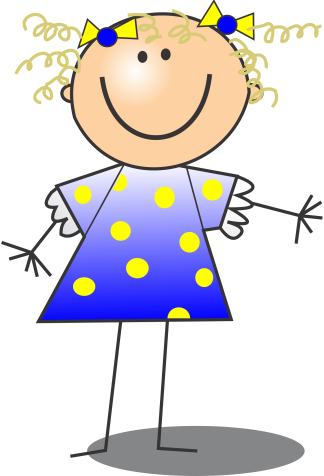 